Special Union for the International Patent Classification (IPC Union)IPC Revision Working GroupForty-Ninth SessionGeneva, April 24 to 28, 2023draft agendaprepared by the SecretariatOpening of the sessionAdoption of the agenda
See present document.IPC revision projects relating to the mechanical field
See projects F 157, F 160, F 166, F 169 and F 170.IPC revision projects relating to the electrical field
See projects C 505, C 510, C 511, C 512, C 513, C 514, C 515, C 516, C 522, C 523, C 524, C 526, F 140, F 143, F 158 and F 171. IPC revision projects relating to the chemical field
See projects C 525 and C 527.IPC maintenance projects relating to the mechanical field
See projects M 621, M 634 and M 817.IPC maintenance projects relating to the electrical field
See projects M 633, M 815, M 820, M 827, M 828, M 829 and M 830. IPC maintenance projects relating to the chemical field
See projects M 627, M 812, M 818 and M 825.Status of removal of NLRs within M 200 to M 500 projects
See project WG 191.Updates on IPC-related IT support 
Presentation by the International Bureau.Next session of the Working GroupAdoption of the reportClosing of the session[End of document]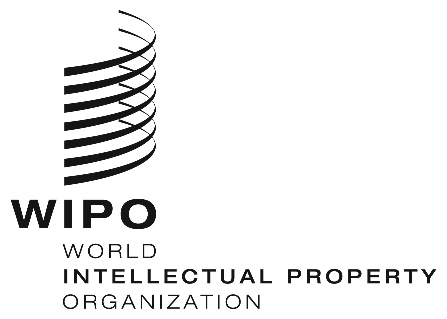 EIPC/WG/49/1 prov.IPC/WG/49/1 prov.IPC/WG/49/1 prov. ORIGINAL:  english    ORIGINAL:  english    ORIGINAL:  english   DATE:  February 16, 2023   DATE:  February 16, 2023   DATE:  February 16, 2023   